Воспитываем любовь к Родине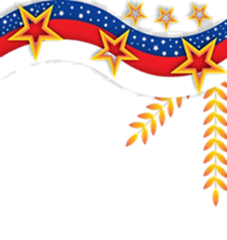 «С чего начинается Родина?» – слова известной песни, в которой каждый взрослый находит свой ответ на этот вопрос. Любовь к Родине, привязанность к родной земле, интерес и уважение к языку, культуре, традициям входят в понятие «любить свою Родину». С чего начинается воспитание маленького патриота своей Родины? Теплые и радостные воспоминания всегда связаны с маленьким поселком, деревней или большим городом, где человек родился, вырос, провел первые годы своей жизни. Желание возвращаться на малую родину, гордиться названием, природой, людьми, беречь и приумножать красоту этого места и есть проявление патриотических чувств. Воспитание маленького патриота также начинается с самого близкого для него – родного дома, улицы, где он живет, детского сада. Основы национального самосознания, нравственно-патриотические качества у ребенка проявляются через знания природных, культурных, социальных особенностей родного города или поселка, положительное эмоциональное отношение к его знаменитым жителям, достопримечательностями, символами, традициям и праздникам. На заметку родителям Возвращаясь с ребенком из детского сада, предложите ему игру «Кто больше заметит интересного?», «Что изменилось на нашей улице?», «Назови предметы, которыми украшен город, поселок к празднику?». Это развивает у ребенка наблюдательность, вызывает интерес к познанию ближайшего окружения, воспитывает модель правильного морального отношения к результатам труда других людей на общее благо. Во время прогулок рассказывайте о значении объектов на вашей улице, общественных учреждениях города, о истории создания памятников героям Великой Отечественной войны и в честь людей, прославивших город своим трудом. Вместе с ребенком дома, после прогулок, рисуйте, лепите, конструируйте на тему «Будущее моего города», «Мой город и Я» – это поможет увидеть и понять уникальность родного города. Участие в акциях по благоустройству и озеленению «Посади дерево», «Лучший ландшафтный дизайн двора», мероприятиях по уборке своего двора, улицы научит ребенка правильно оценивать свои поступки и поступки других людей, вызовет желание преобразования и сохранения красоты родного города. Интерес ребенка к истории семьи и малой родины, связь поколений поддерживается и тогда, когда вы делитель с ребенком воспоминаниями о тех местах, событиях, друзьях, которые связаны с вашей «малой родиной», читаете народные сказки, произведения художественной литературы и фольклора, играете с ним в игры вашего детства. Вспоминаем игры наших бабушек и дедушек Игра «Звонарь»Эта игра очень весёлая и интересна тем, что одному игроку – «Звонарю» вешают на шею колокольчик и связывают руки за спиной, чтобы он не мог задерживать звук колокольчика. Остальные играющие «слепые» с завязанными глазами ловят «Звонаря». «Звонарь» осторожно увёртывается от «слепых», чтобы не выдать себя звонком. Правило: поймавший «звонаря» меняется с ним местами. Остальные, при смене «звонаря», отдыхают от игры с развязанными глазамиИгра «Краски» Участники игры выбирают продавца и двух покупателей. Остальные игроки придумывают себе цвет и тихо называют его продавцу. После этого продавец приглашает одного из покупателей. Покупатель стучит в дверь: – Тук, тук! – Кто там? – Покупатель. – Зачем пришёл? – За краской. – За какой? – За голубой. Если голубой краски нет, продавец говорит: «Иди по голубой дорожке, найди голубые сапожки, поноси, да назад принеси!». Если же покупатель угадал цвет краски, то забирает её себе. Приходит второй покупатель, и разговор с продавцом повторяется. Так покупатели по очереди подходят и выбирают краски. Выигрывает покупатель, купивший больше красок. Он становится продавцом. Игра «Секретики». Нужно собрать всё «самое ценное»: золотинки, фантики, бусинки, красивые камушки. Потом всё это аккуратно разложить в земле и накрыть стёклышком. Всё это делается тайно. О «секретике» можно рассказать только самым верным друзьям. «Что мы Родиной зовем?»Что мы Родиной зовём? Дом, где мы с тобой живём, И берёзки, вдоль которых Рядом с мамой мы идём. Что мы Родиной зовём? Поле с тонким колоском, Наши праздники и песни, Тёплый вечер за окном. Что мы Родиной зовём? Всё, что в сердце бережём, И под небом синим-синим Флаг России над Кремлём(В. Степанов)